Rotherham Safeguarding Adults Tell us your concern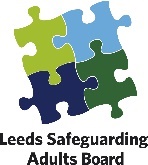 You can report concerns by either: Telephone: Adult Social Care Customer Contact Team on 01709 822 330
Or complete this form and send by secure email to: asc-customercontactteam@rotherham.gov.uk 
Complete an online form by visiting Rotherham Borough Council – Report Abuse of an Adult Please complete this form with as much information as possible.Leave blank those questions you are unable to answer.Date Safeguarding Concern Raised:1. Who is the person at risk?Title:Mr/Mrs/Ms/Other*First Name(s):First Name(s):Surname:Surname:Date of Birth: Age:  Address: Postcode:Permanent Address (If Different to Above)Address: Postcode:Permanent Address (If Different to Above)Address: Postcode:Permanent Address (If Different to Above)NHS Number (if known):NHS Number (if known):Address: Postcode:Permanent Address (If Different to Above)Address: Postcode:Permanent Address (If Different to Above)Address: Postcode:Permanent Address (If Different to Above)Gender:Gender:Address: Postcode:Permanent Address (If Different to Above)Address: Postcode:Permanent Address (If Different to Above)Address: Postcode:Permanent Address (If Different to Above)Language spoken:Language spoken:Address: Postcode:Permanent Address (If Different to Above)Address: Postcode:Permanent Address (If Different to Above)Address: Postcode:Permanent Address (If Different to Above)Communication needs:Communication needs:Address: Postcode:Permanent Address (If Different to Above)Address: Postcode:Permanent Address (If Different to Above)Address: Postcode:Permanent Address (If Different to Above)Ethnicity:Ethnicity:Address: Postcode:Permanent Address (If Different to Above)Address: Postcode:Permanent Address (If Different to Above)Address: Postcode:Permanent Address (If Different to Above)Religion:Religion:Address: Postcode:Permanent Address (If Different to Above)Address: Postcode:Permanent Address (If Different to Above)Address: Postcode:Permanent Address (If Different to Above)Marital status:Marital status:Home Telephone: Mobile Telephone: Home Telephone: Mobile Telephone: Home Telephone: Mobile Telephone: Home Telephone: Mobile Telephone: Home Telephone: Mobile Telephone: Home Telephone: Mobile Telephone: Primary Support Reason:Primary Support Reason:Primary Support Reason:Primary Support Reason:Primary Support Reason:Primary Support Reason:Physical support needs     (exc. sensory support needs)Physical support needs     (exc. sensory support needs)Mental health support needs        (excluding dementia)Mental health support needs        (excluding dementia)Support for learning disability       Support for learning disability       Physical support needs     (exc. sensory support needs)Physical support needs     (exc. sensory support needs)Mental health support needs        (excluding dementia)Mental health support needs        (excluding dementia)Support for substance misuse            Support for substance misuse            Sensory support needs Sensory support needs Support with memory / cognition   (including dementia)      Support with memory / cognition   (including dementia)      Other (please specify below)      ________________________Other (please specify below)      ________________________Carer support needs           Carer support needs           Support with memory / cognition   (including dementia)      Support with memory / cognition   (including dementia)      Other (please specify below)      ________________________Other (please specify below)      ________________________2. What existing care and support services is the person receiving either professionally or by family or friends (if any)?3. Details of the safeguarding concern3. Details of the safeguarding concern3. Details of the safeguarding concern3. Details of the safeguarding concern3. Details of the safeguarding concern3. Details of the safeguarding concern3. Details of the safeguarding concern(A) Describe what has happened, including when and where it happened.  (B) What are the person at risk’s views about this situation?(C) Describe the risks or any injuries/harm experienced by the person at risk.(A) Describe what has happened, including when and where it happened.  (B) What are the person at risk’s views about this situation?(C) Describe the risks or any injuries/harm experienced by the person at risk.(A) Describe what has happened, including when and where it happened.  (B) What are the person at risk’s views about this situation?(C) Describe the risks or any injuries/harm experienced by the person at risk.(A) Describe what has happened, including when and where it happened.  (B) What are the person at risk’s views about this situation?(C) Describe the risks or any injuries/harm experienced by the person at risk.(A) Describe what has happened, including when and where it happened.  (B) What are the person at risk’s views about this situation?(C) Describe the risks or any injuries/harm experienced by the person at risk.(A) Describe what has happened, including when and where it happened.  (B) What are the person at risk’s views about this situation?(C) Describe the risks or any injuries/harm experienced by the person at risk.(A) Describe what has happened, including when and where it happened.  (B) What are the person at risk’s views about this situation?(C) Describe the risks or any injuries/harm experienced by the person at risk.3a. Reason for Referral – Please tick: 3a. Reason for Referral – Please tick: 3a. Reason for Referral – Please tick: 3a. Reason for Referral – Please tick: 3a. Reason for Referral – Please tick: 3a. Reason for Referral – Please tick: 3a. Reason for Referral – Please tick: Welfare Concern or Referral (For a Social Care Assessment of Need) Welfare Concern or Referral (For a Social Care Assessment of Need) Welfare Concern or Referral (For a Social Care Assessment of Need) Alleged Abuse or Risk of Abuse/Self-Neglect Alleged Abuse or Risk of Abuse/Self-Neglect Alleged Abuse or Risk of Abuse/Self-Neglect Alleged Abuse or Risk of Abuse/Self-Neglect When determining an abusive situation please consider the 3 stage Criteria: Does the person have needs for care and support (whether or not the local authority is meeting any of those needs) For example: The person is vulnerable and requires support to carry out some tasks.The person is experiencing, or at risk of, abuse or neglect. As a result of those care and support needs is unable to protect themselves from either risk of, or the experience of abuse or neglect.  When determining an abusive situation please consider the 3 stage Criteria: Does the person have needs for care and support (whether or not the local authority is meeting any of those needs) For example: The person is vulnerable and requires support to carry out some tasks.The person is experiencing, or at risk of, abuse or neglect. As a result of those care and support needs is unable to protect themselves from either risk of, or the experience of abuse or neglect.  When determining an abusive situation please consider the 3 stage Criteria: Does the person have needs for care and support (whether or not the local authority is meeting any of those needs) For example: The person is vulnerable and requires support to carry out some tasks.The person is experiencing, or at risk of, abuse or neglect. As a result of those care and support needs is unable to protect themselves from either risk of, or the experience of abuse or neglect.  When determining an abusive situation please consider the 3 stage Criteria: Does the person have needs for care and support (whether or not the local authority is meeting any of those needs) For example: The person is vulnerable and requires support to carry out some tasks.The person is experiencing, or at risk of, abuse or neglect. As a result of those care and support needs is unable to protect themselves from either risk of, or the experience of abuse or neglect.  When determining an abusive situation please consider the 3 stage Criteria: Does the person have needs for care and support (whether or not the local authority is meeting any of those needs) For example: The person is vulnerable and requires support to carry out some tasks.The person is experiencing, or at risk of, abuse or neglect. As a result of those care and support needs is unable to protect themselves from either risk of, or the experience of abuse or neglect.  When determining an abusive situation please consider the 3 stage Criteria: Does the person have needs for care and support (whether or not the local authority is meeting any of those needs) For example: The person is vulnerable and requires support to carry out some tasks.The person is experiencing, or at risk of, abuse or neglect. As a result of those care and support needs is unable to protect themselves from either risk of, or the experience of abuse or neglect.  When determining an abusive situation please consider the 3 stage Criteria: Does the person have needs for care and support (whether or not the local authority is meeting any of those needs) For example: The person is vulnerable and requires support to carry out some tasks.The person is experiencing, or at risk of, abuse or neglect. As a result of those care and support needs is unable to protect themselves from either risk of, or the experience of abuse or neglect.  Please tick here if a Body Map has been completed  Please tick here if a Body Map has been completed  Please tick here if a Body Map has been completed  Please tick here if a Body Map has been completed  Please tick here if a Body Map has been completed  Please tick here if a Body Map has been completed  Please tick here if a Body Map has been completed  Type(s) of abuseType(s) of abuseType(s) of abuseType(s) of abuseType(s) of abuseType(s) of abuseType(s) of abusePhysical Domestic abuseDomestic abuseFinancial / Material Neglect DiscriminatoryDiscriminatoryOrganisational PsychologicalSexual abuseSexual abuseSelf-NeglectHoarding Female Genital Mutation Female Genital Mutation RadicalisationInternet AbuseHate Crime Hate Crime Mate CrimeHonour Based ViolenceHuman TraffickingHuman TraffickingActs of OmissionModern slaverySexual exploitationSexual exploitationTick all that applyTick all that applyThe location of the alleged source of harm – address or external location? The location of the alleged source of harm – address or external location? Date Concern/Incident Identified:Date Concern/Incident Identified:Time Concern/Incident Identified:Time Concern/Incident Identified:4. Have you discussed your concerns with the adult? What does the person at risk want to happen now?  4. Have you discussed your concerns with the adult? What does the person at risk want to happen now?  4. Have you discussed your concerns with the adult? What does the person at risk want to happen now?  4a. What are the desired outcomes of the person at risk? What do they wish to achieve from the support     they might receive from the referral, such as feeling safe at home or having no contact with certain individuals4a. What are the desired outcomes of the person at risk? What do they wish to achieve from the support     they might receive from the referral, such as feeling safe at home or having no contact with certain individuals4a. What are the desired outcomes of the person at risk? What do they wish to achieve from the support     they might receive from the referral, such as feeling safe at home or having no contact with certain individuals4b. Reasons for not discussing the concerns with the adult?4b. Reasons for not discussing the concerns with the adult?4b. Reasons for not discussing the concerns with the adult?Adult lacks mental ability/capacityAdult unable to communicate their views – state why?Discussion would increase risk of harmState why the harm would increase?State why the harm would increase?State why the harm would increase?4c. Consent4c. Consent4c. ConsentHas the person at risk consented to this concern being recorded and shared with other agencies and professionals?? Has the person at risk consented to this concern being recorded and shared with other agencies and professionals??  Yes   No   Not SureIf consent has not been obtained is there a risk to others and impact on greater public interest or evidence of duress/coercion? If there are concerns in relation to Mental Capacity please explain why?If consent has not been obtained is there a risk to others and impact on greater public interest or evidence of duress/coercion? If there are concerns in relation to Mental Capacity please explain why?If consent has not been obtained is there a risk to others and impact on greater public interest or evidence of duress/coercion? If there are concerns in relation to Mental Capacity please explain why?5. Actions taken in relation to reducing the risk for the individual?5. Actions taken in relation to reducing the risk for the individual?5. Actions taken in relation to reducing the risk for the individual?Details of action taken: Details of action taken: Details of action taken: Have the police been informed? Yes  NoCrime Ref. Number:Has medical intervention been sought? Yes  NoFrom where/whom?DASH Risk Assessment  Yes  NoRecorded?Moved to Alternative Accommodation Yes  NoWhere? When?Referral to Another Agency Yes  NoWhere? Whom? Other Details No Actions Agreed (State Why) Are there any other adults at Risk? Yes  No  Unknown Yes  No  Unknown If yes, give detailsAgesNames Locations Actions Taken Are there any Children at risk? Yes  No  Unknown Yes  No  Unknown If yes, give detailsAgesNames Locations Actions Taken to Reduce Risks6. Details of the person or organisation alleged to be responsible for the abuse or neglect 6. Details of the person or organisation alleged to be responsible for the abuse or neglect 6. Details of the person or organisation alleged to be responsible for the abuse or neglect 6. Details of the person or organisation alleged to be responsible for the abuse or neglect Name:Date of Birth:Address:Post Code:Gender:Address:Post Code:Nature of Organisation (Care Home etc)Address:Post Code:Name of Manager(If Known)Address:Post Code:Does the person/organisation know that a safeguarding concern has been raised? Yes   No   Not SureDoes the person/organisation know that a safeguarding concern has been raised? Yes   No   Not SureWhat is their relationship to person at risk?Are they known to the person at risk?  Yes  No  What is their relationship to person at risk?Are they known to the person at risk?  Yes  No  Is this person also an adult at risk?   Yes   No  Is this person also an adult at risk?   Yes   No  Previous history of alleged or proven abuse Previous history of alleged or proven abuse  Yes   No   Not Sure Yes   No   Not SureDoes this allegation involve a ‘person in a position    of trust’? (Worker/Volunteer)Does this allegation involve a ‘person in a position    of trust’? (Worker/Volunteer) Yes   No   Not Sure Yes   No   Not SureIf Yes, please provide details of the person:If Yes, please provide details of the person:Additional information, such as previous concerns: Additional information, such as previous concerns: Additional information, such as previous concerns: Additional information, such as previous concerns: 7. Any other relevant informationInclude any safety or confidentiality issues that may impact on how the concern is acted upon8. Details of the person completing this form8. Details of the person completing this form8. Details of the person completing this form8. Details of the person completing this formName: Job Title:Address:Post Code: Tel:Date:PLEASE SHARE THIS COMPLETED FORM AS SOON AS POSSIBLE WITHasc-customercontactteam@rotherham.gov.ukPLEASE ATTACH ANY RELEVANT INFORMATION. IF YOU HAVE NOT GOT A SECURE EMAIL ADDRESS OR 
YOU WOULD PREFER TO CALL TELEPHONE: 01709 822 330KEEP A COPY OF THIS FORM FOR YOUR RECORDS NOTIFY YOUR MANAGER 